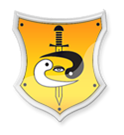 ДОГОВОР  №1610/7 _____________на оказание охранных услугг. Санкт-Петербург                                                                                                       «__»  __________ октябрь20__ года  Общество с ограниченной ответственностью, ЧАСТНАЯ ОХРАННАЯ ОРГАНИЗАЦИЯ «ФОРСАД» (именуемое в дальнейшем «Общество») в лице генерального директора  Астахова А.А., действующего на основании Устава и лицензии на осуществление частной охранной деятельности серия ЧО № № 034547 от 15 февраля 2005 г., выданной Главным управлением Росгвардии по г. Санкт-Петербургу и Ленинградской области, с одной стороны, и ______________________________________________________, (далее по тексту «Клиент»), в лице ______________________________________________________, действующий на основании ____________________________, с другой стороны, вместе именуемые по Договору «Стороны»,  заключили настоящий Договор, (далее по тексту – Договор), о нижеследующем:1. ТЕРМИНЫ И ОПРЕДЕЛЕНИЯ.  1.1. «Комплекс» - совокупность технических средство охраны установленных в помещениях Клиента. 1.2. «Монтажная организация» - юридическое лицо (индивидуальный предприниматель) – осуществляющая установку, настройку и сервисное обслуживание Комплекса.1.3. «Объект» - помещения Клиента, оборудованные Комплексом.1.4. «Пульт» - подразделение Общества, осуществляющие прием сигнальной информации от Комплекса, его регистрацию и обработку.1.5. «Мониторинг» - процесс приема, регистрации и обработки сигналов от Комплекса, производимых Пультом.1.6. «Сигналы Тревога» (тревожные сообщения) - информационные сообщения, передаваемые Комплексом на Пульт, свидетельствующие о срабатывании охранных/пожарных датчиков или нажатии кнопки тревожной сигнализации.1.7. «Технические  сообщения» - информационные сообщения, передаваемые Комплексом на Пульт, свидетельствующие о событиях, способных повлиять на корректность работа Комплекса (отключение основного электропитания, разряд аккумулятора, отсутствие сигналов с объекта в течении определенного времени). 1.8. «Технологические сообщения» - сообщения, передаваемые Комплексом на Пульт, свидетельствующие о срабатывании датчиков не отнесенных к категории «тревожных» (датчики протечки воды, датчики температуры котла, датчики газа и пр.) 1.9. «Мобильная группа охраны» (далее по тексту «МГО») - подразделение Общества либо другой охранной организации, привлекаемой в соответствии с пунктом 3.3.5. Договора, реагирующее на Сигналы Тревога с Комплекса, путем немедленного прибытия на Объект и принятия мер для пресечения противоправных действий в отношении Объекта.1.10.   «Реагирование» - мероприятия направленные на выяснение причин поступления тревожных, технических и технологических сообщений на Пульт, и предотвращение возможного ущерба Клиенту. 1.11. «Сервисное обслуживание» - мероприятия, направленные на поддержание Комплекса в работоспособном состоянии, а именно:  - восстановление работоспособности «Комплекса» (при невозможности включения  «Комплекса» в режим охраны, периодических (непостоянных) срабатываниях «Комплекса» (в т. ч. потеря сигнала  радио и сотовой связи и пр.); - устранение недостатков в техническом состоянии «Комплекса», выявление причин «ложных» срабатываний сигнализации;  - проведение регламентных работ;- предоставление распечатки сообщений с Комплекса на Пульт за определенный период времени, по письменному запросу Клиента 1.12. «Информационный лист» - документ, установленного образца, содержащий информацию необходимую Обществу для выполнения обязательств по Договору, предоставляемый Клиентом до момента заключения договора. 1.13. «Альтернативные каналы связи» - принудительный вызов на Объект сотрудников МГО Общества в случае выхода из строя Комплекса. Производится по одному из круглосуточных телефонов оперативной службы Общества:  +7 (921) 953-0-953; +7 (921) 953-4-953; +7 (921) 947-0-947; +7 (921) 957-8-957.ПРЕДМЕТ ДОГОВОРА.2.1. Клиент поручает, а Общество принимает на себя обязанности по предоставлениюуслуг охраны Объекта (ов) с осуществлением работ по проектированию, монтажу и эксплуатационному обслуживанию технических средств охраны и дальнейшим принятием соответствующих мер реагирования на их сигнальную информацию в объеме указанном в Приложении № 1, а «Клиент» обязуется оплатить вышеуказанные услуги на условиях предусмотренных Договором.2.2. Список Объектов, с указанием их адресов изложен в Приложении № 1 «Список объектов и перечень услуг», и является неотъемлемой частью Договора.ПРАВА И ОБЯЗАННОСТИ СТОРОН.3.1. Общество обязуется:3.1.1. Обеспечить круглосуточный прием, регистрацию и обработку всех сигналов, поступающих от Комплекса на Пульт.3.1.2. В случае получения Сигнала Тревога немедленно направить МГО на Объект.3.1.3. Обеспечить прибытие МГО к Объекту, в минимально возможное время (но не более времени, указанного в Приложении № 1). Временем прибытия (реагирования) МГО на Объект считается время от момента поступления сигнала Тревога на Пульт до момента прибытия транспортного средства (пешего наряда) МГО непосредственно к Объекту.3.1.4. Силами МГО осмотреть объект с целью выяснения причин срабатывания сигнализации, принять   меры к задержанию лиц, совершающих противоправные действия, если таковые будут обнаружены. При необходимости вызывать на объект наряды полиции.3.1.5. Обеспечить охрану объекта силами МГО после отработки Сигнала Тревога до прибытия представителей Клиента в следующих  случаях:- обнаружение признаков проникновения или нарушения целостности «Объекта»;- в случаи если представитель Клиента выразит готовность прибыть на объект для его вскрытия и осмотра совместно с МГО. В последнем случае охрана объекта осуществляется бесплатно в течении одного часа. Далее по тарифам указанным в Приложении № 1.3.1.6. В соответствии с Приложением № 2 «Порядок реагирования», оповещать «Клиента» или его доверенных  лиц о поступивших от Комплекса сигналах  по телефонам, указанным в Списке оповещения Информационного листа, согласно порядку прописанному в Приложении №3.3.1.7. По результату выезда МГО, составлять и подписывать с Клиентом Протокол о фиксации времени прибытия мобильной группы охраны (далее по тексту «Протокол прибытия МГО») или сообщать Клиенту информацию, выявленную в ходе обследования объекта,  иным способом предусмотренным договором. 3.1.8. Рассматривать письменные претензии Клиента на качество оказания услуги и давать ответ на них не позднее 30 (тридцати) календарных дней с момента их получения.3.1.9. Принимать все необходимые меры для защиты конфиденциальной информации о Клиенте, ставшей известной Обществу и используемой исключительно в целях выполнения своих обязательств по договору.3.1.10. Ежемесячно не позднее 5 (пяти) рабочих дней после окончания отчетного периода, предоставлять клиенту счет и отчёт в виде Акта за оказанные услуги. 3.2. Клиент обязуется:3.2.1. Своевременно оплачивать услуги Общества путем внесения ежемесячной абонентской платы в порядке определённом п.5 договора и в сумме указанной в Приложении № 1.  3.2.2. Для оформления Договора, предоставить Обществу необходимые сведения о каждом из охраняемых Объектов, включая документы, подтверждающие законность владения или использования Объекта, достоверные данные о доверенных лицах (далее по договору «Доверенные лица»), содержащиеся в Информационном листе (Приложение № 5). В течении срока действия настоящего Договора, «Клиент» отвечает за объективность и своевременность предоставления сведений о произошедших изменениях в списке Доверенных лиц, и в письменной форме сообщает о них «Обществу» по электронной почте: 9578957@mail.ru. 3.2.3. Незамедлительно информировать «Общество» о наличии спорных, либо конфликтных ситуаций, как с третьими лицами, так и с представителями «Клиента», имевших место, как на момент заключения настоящего Договора, так и в последующий период его действия, имеющих непосредственное отношение к охраняемому объекту и способных непосредственно  повлиять на его безопасность.3.2.4.  Обеспечить беспрепятственный доступ МГО к объекту для его осмотра в связи с чем, предоставить коды и/или ключи доступа сотрудникам МГО к месту расположения Объекта, а также согласовывать такой порядок доступа с третьими лицами.3.2.5.  Соблюдать порядок и условия предоставления услуги, описанные в Приложение № 3. 3.2.6. Своими силами или силами привлечённых организаций осуществляющих техническое обслуживание Комплекса. Неработоспособность Комплекса, (в случаи отсутствия технического обслуживания со стороны Общества) не влечет автоматической приостановки Договора охраны, без письменного заявления Клиента. 3.2.7.  Исключить нецелевое использование SIM-карт, предоставленных Обществом для обеспечения передачи сигналов от Комплекса на Пульт по каналам GSM-связи.3.3. Общество вправе:3.3.1. Изменять тарифы на услуги по согласованию с Клиентом не чаще одного раза в год (по состоянию на 01 января каждого календарного года).3.3.2. Приостановить действие договора в одностороннем порядке в случаи задержки внесения Клиентом абонентской платы, более чем на 30 (тридцать) календарных дней, предварительно уведомив об этом Клиента не менее чем за 5 (пять) рабочих дней в письменной на электронную почту или в устной форме по телефону указанных в Информационном листе.3.3.3. В исключительных случаях привлекать МГО  третьих лиц, с которыми  «Общество» находится в договорных отношениях («О поддержке в экстренных случаях», «О взаимодействии»).      3.4. Клиент вправе:3.4.1. По согласованию с Обществом менять перечень предоставляемых услуг и состав Комплекса. 3.4.2. При неудовлетворении качеством услуги, выставлять Обществу обоснованную письменную претензию в течении 14 (четырнадцати) дней с момента оказания некачественной услуги.3.4.3. Приостановить действие договора на срок до 6 месяцев, письменно уведомив об этом Общество не позднее, чем за 20 (двадцать) дней, до момента приостановки.ОТВЕТСТВЕННОСТЬ СТОРОН 4.1.«Общество» несёт ответственность:4.1.1. За неисполнение или ненадлежащее исполнение своих обязанностей по Договору, повлекшее причинение реального ущерба имуществу Клиента, Общество несёт ответственность в размере прямого            реального ущерба имуществу Клиента, но не более 100000 (ста тысяч) рублей 00 копеек.  При наличии достаточных оснований, указанных в настоящем пункте, возмещение реального ущерба производится Обществом в порядке предусмотренном в Приложении №6 (Порядок возмещения ущерба).    4.1.2. Общество освобождается от ответственности в следующих случаях:    - невыполнения “Клиентом” условий оказания услуги, описанной в Приложение № 3;- за кражу денежных средств и ценных бумаг, не помещённые в соответствующие хранилища,    оборудованные охранной сигнализацией с выводом сигнала тревоги на «Пульт»;- причинение ущерба связано с не сдачей Клиентом Объекта под охрану;- причинение ущерба связано с отказом представителя Клиент» выехать на охраняемый «Объект» с целью выяснения Обществом причины срабатывания средств сигнализации, либо не взятия объекта под охрану на Пульт;- лица, проникшие на объект задержаны силами МГО или полицией;- проникновение на Объект совершено через места, не оборудованные Комплексом; - ущерб причинён преступником внутри охраняемого помещения, если он проник в это помещение до его постановки на охрану;- за кражу их охраняемого помещения личного имущества работников;- за кражу, товарно-материальных ценностей арендатора/субарендатора «Клиента», арендующего охраняемое помещение «Объекта», если с ним не заключен самостоятельный договор;- за ущерб от повреждения ограждающих Объект конструкций: дверей, окон, решеток, витрин, в том числе сейфов, предназначенных для хранения материальных ценностей и денежных средств и т.п.- если ущерб причинен до прибытия МГО, но время прибытия не превысило время, указанное в Приложении № 1.4.1.3. Общество не несет ответственности, и не может быть как в части, так и в целом ограничено Клиентом по оплате услуг охраны в случае временного выхода из строя или ненадлежащей работы «Комплекса».         Исключением являются случаи, если в обязанности Общества по настоящему договору включена услуга сервисного обслуживания Комплекса (см., п. 1. Приложение № 1). 4.1.4. Общество не несет ответственность за ненадлежащее исполнение обязанностей третьих лиц, том числе по причине сбоя в работе операторов связи, если такие сбои влияют на временное отсутствие передачи информации с Комплекса на Пульт, а также с Пульта на индивидуальные приборы связи Клиента (СМС информирование на мобильные телефоны и прочие средства связи).  4.2. «Клиент несёт ответственность»4.2.1. В случае неправильных действий Клиента, приведших к срабатыванию Комплекса, повлекшему прибытие «МГО» без угрозы для Клиента, Общество вправе потребовать от Клиента выплатить штраф за ложный вызов в размере 500 рублей. 4.2.2. Клиент должен в полном объёме возместить Обществу ущерб, причиненный нецелевым использованием SIM карты предоставленной Обществом для обеспечения передачи сигналов от Комплекса на Пульт по каналам GSM-связи. 4.3. Стороны освобождаются от ответственности по настоящему Договору, в случае если причиной  неисполнения их обязательств, стали факторы непреодолимой силы (форс-мажор).4.4. «Стороны» признаются невиновными, если при той степени заботливости и осмотрительности, какая от них требовалась по характеру обязательства и условиям оборота, оно приняло все меры для надлежащего исполнения договора обязательства.                                                                                     4.5. Во всех остальных случаях, стороны несут  ответственность в рамках действующего законодательства  Российской Федерации.5. РАСЧЕТЫ И ПОРЯДОК ОПЛАТЫ.5.1. За выполнение услуг, указанных в настоящем Договоре, «Клиент» выплачивает «Обществу» ежемесячно, но не позднее 10-го числа, текущего месяца оказания услуг, абонентскую плату, определённую в Приложение № 1, при этом размер оплаты за неполный месяц определяется как сумма ежемесячного платежа разделенная на количество дней в месяце и умноженная на количество дней фактического оказания услуги.       Абонентская плата начисляется в рублях РФ и НДС - не облагается. (Уведомление о применении УСН № 10-14/60 от 10.02.2005 года).5.2. В случае нарушения сроков, указанных в п.5.1 настоящего Договора, более чем на 10 (десять) банковских дней, Общество имеет право взыскать с Клиента проценты   за пользование чужими денежными средствами (ст. 395 ГК.РФ), от неоплаченной суммы за весь период просрочки оплаты. 5.3.  В случае задержки внесения «Клиентом» абонентской платы за охранные услуги, в сроки указанные в п. 5.1.  Договора, Общество вправе приостановить, действие Договора в соответствии с правилами п. 3.3.2. 6.  ФОРС-МАЖОР.6.1.Под непреодолимой силой понимаются чрезвычайные и непредотвратимые, при данных условиях обстоятельства, то есть те, которые не существовали во время подписания настоящего Договора, возникли помимо воли и желания сторон и которые нельзя было предвидеть или избежать, а именно: объявленная или фактическая война, гражданские волнения, забастовки, экономическая или военная блокада, эмбарго, эпидемии, промышленные аварии, землетрясения, наводнения, заносы, пожары и  другие    стихийные бедствия и катастрофы.                                                 6.2.К обстоятельствам непреодолимой силы, вызвавшим сбои  в работе  или выход из строя средств связи и вспомогательных средств, в настоящем Договоре относятся также:- длительные радиопомехи, вызванные действиями уполномоченных специальных государственных служб;6.3.К обстоятельствам непреодолимой силы в связи с исполнением «Обществом» своих обязательств по настоящему  Договору также относятся:- издание органами государственной власти Российской Федерации (в том числе органами надзора в области  связи, органами пожарного надзора, иными контрольно-надзорными органами) и Санкт-Петербурга, а также органами  местного самоуправления нормативных актов, затрудняющих или делающих невозможным надлежащее исполнение сторонами своих обязательств по настоящему Договору (в том числе изменение  правил сертификации, смена частот и т.п.);- принятие решений и осуществление действий судебными или иными  правоохранительными органами,  атакже иные события, находящиеся вне разумного контроля сторон затрудняющих, делающих невозможным или препятствующих надлежащему выполнению сторонами своих обязательств по настоящему Договору;6.4. Сторона, которой стало известно о наступлении обстоятельств непреодолимой силы, обязана в течение  3(трёх) дней поставить об этом в известность другую сторону в письменной форме. Не уведомление или несвоевременное уведомление другой стороны о наступлении обстоятельств непреодолимой силы лишает сторону  права ссылаться на указанные обстоятельства.6.5. Если стороны не исполнили своих обязательств в надлежащие сроки вследствие действия непреодолимой силы, то указанные сроки считаются продлёнными на время действия непреодолимой силы. 6.6. В случае продолжения обстоятельств непреодолимой силы свыше 1 (одного) месяца, сторона, утратившая в связи с этим интерес к настоящему Договору, вправе в одностороннем порядке расторгнуть настоящий Договор, направив соответствующее уведомление другой стороне.  Договор  считается расторгнутым с момента получения стороной указанного уведомления.7. СРОК ДЕЙСТВИЯ ДОГОВОРА. 7.1. Настоящий Договор начинает действовать с даты его заключения и действует в течении 24 (двадцати четырех) месяцев.7.2. Если не одна из Сторон за 30 (тридцать) дней до окончания срока действия договора не уведомит другую Сторону в письменной форме о намерении его расторгнуть, договор пролонгируется на тот же срок. Правила пролонгации настоящего договора действует неограниченное количество раз.7.3. «Договор» может быть расторгнут по инициативе одной из Сторон. При этом заинтересованная Сторона, не менее чем за 30 (тридцать) календарных дней письменно уведомляет о досрочном расторжении Договора другую Сторону по электронной почте. 7.4. При расторжении Договора по инициативе одной из Сторон подлежат оплате фактически оказанные Обществом услуги и понесённые им расходы.8. ОСОБЫЕ УСЛОВИЯ. 8.1. Передача оборудования во временное пользование: 8.1.1. По соглашению Сторон объект может быть оборудован Комплексом за счёт «Общества». При этом оборудование целиком или частично передается Клиенту в пользование на срок действия Договора. В этом случаи Договор не может быть расторгнут ранее срока, Указанного в пункте 7.1. Договора. В случае досрочного расторжения Договора клиент обязан возместить обществу фактически понесенные им совокупные расходы, связанные с проведением работ по оборудованию Объекта Комплексом из расчета 1000 рублей за каждый месяц, оставшийся до истечения срока, указанного в пункте 7.1. Договора. Оборудование передается Клиенту по Акту (Приложение № 4).8.1.2. В случае расторжения Договора «Общество», собственными силами и за свой счёт, осуществляет демонтаж переданного ранее в пользование оборудования «Комплекса», установленного на объекте, с которым расторгается договор на охрану, при этом стороны подписывают акт демонтажа оборудования «Комплекса» в двух экземплярах из расчёта по одному экземпляру для каждой из сторон. Клиент обязан не менее чем за 5(пять) рабочих дней, в письменном виде оповещать «Общество», о намерении расторгнуть договор по какому-либо объекту охраны, указанному в Приложении №1 к настоящему Договору, а также при этом обеспечить, в согласованный сторонами срок, доступ на объект представителей «Общества» с целью демонтажа последним переданного по акту в пользование «Клиенту» «Комплекса».          8.1.3. В случае невозможности «Клиентом» вернуть «Обществу» переданное последним по акту в пользование оборудование «Комплекса» в полном объёме и исправном состоянии, «Клиент» обязан возместить «Обществу» убытки путём оплаты стоимости недостающего или неисправного оборудования «Комплекса» по цене указанной в акте приёма – передачи оборудования во временное пользование («Приложение № 4» к  Договору).8.2. Сервисное обслуживание Комплекса.8.2.1. По соглашению Сторон, Общество может взять на себя обязательства Монтажной организации в части Сервисного обслуживания Комплекса.  9. ПРОЧИЕ УСЛОВИЯ. 9.1. Условия Договора в период исполнения могут быть изменены только по письменному согласованию сторон. Изменения и дополнения оформляются дополнительными соглашениями, подписанными обеими сторонами.9.2. Во всём ином, не урегулированном настоящим Договором, применяются нормы действующего гражданского права Российской Федерации.9.3. В случае возникновения спора между сторонами, спор подлежит рассмотрению в Арбитражном суде Санкт-Петербурга и Ленинградской области.9.4. Сторонами не разглашаются третьим лицам сведения, являющиеся служебной и коммерческой тайной, в том числе информация о принципах работы охраны, а также построения и составе «Комплекса», пароли и коды пользователей.             9.5. В случае, если какой- либо из пунктов настоящего Договора противоречит Закону, Договор в целом  считать действительным за исключением этого пункта. 10. Заключительные положения.10.1. Настоящий договор составлен на (пяти) 5 листах, в двух экземплярах по одному для каждой из сторон имеющих одинаковую юридическую силу.10.2. Приложение №1 «Список объектов, перечень услуг и тарифов на обслуживание»         Приложение №2 «Порядок реагирования»         Приложение №3 «Порядок и условия предоставления услуги».         Приложение №4 «Акт приёма – передачи оборудования во временное пользование» (Образец).         Приложение №5 «Информационный лист объекта»         Приложение №6 "Порядок возмещения ущерба"11. РЕКВИЗИТЫ СТОРОН                  ОБЩЕСТВО:                                                                     КЛИЕНТ:         Приложение №1 к Договору           № ___________ от «__» ______  20__ г.                                                        Список объектов, перечень услуг и тарифов на обслуживание4. Тарифы на разовые услуги Общества:Настоящее Приложение составлено на 1 (одном) листе в двух экземплярах по одному для каждой из «Сторон» и имеющих одинаковую юридическую силу.ПОДПИСИ СТОРОН. ОБЩЕСТВО: 						     КЛИЕНТ:                                                                              ______________  (_____________)                                                                                                                     Приложение № 2 к Договору                     № 1610/7_______ от «__» ______  201__ г.                                                                                             ПОРЯДОК РЕАГИРОВАНИЯ. Оповещение Клиента или его Доверенных лиц, при поступлении сигналов от Комплекса, производится в последовательности по Списку оповещения. Общество вправе не оповещать Клиента или его Доверенных лиц о поступлении Сигнала Тревога, а также отменить реагирование, если в течение 2-х минут с момента получения оперативным дежурным Пульта сигнала «тревога», последует сигнал Снятия Объекта с охраны.Оповещение Клиента или его доверенных лиц производится следующим образом:оперативный дежурный Пульта делает до 2-х попыток дозвона по каждому из номеров телефонов,   указанных в Информационном листе.       Если в течении всех попыток не удалось установить связь с клиентом (нет ответа, сработал автоответчик, линия занята), дозвон прекращается. После чего обязанность Общества об оповещении клиента считается выполненной надлежащим образом и в полном       объёме.ОБЩЕСТВО 							КЛИЕНТ					Генеральный директор 					ООО ЧОО «ФОРСАД»                                                                               		_____________(А.А. Астахов)                                              ______________  (____________)                                                  Приложение № 3 к Договору                     № 1610/7_______ от «__» ______  201__ г.                                                                                        Порядок и условия предоставления услуги.Общество приступает к выполнению своих обязательств после оборудования «Объектов»  необходимыми и рекомендованными системами, тревожной, охранно-пожарной и/или охранной сигнализации и подключения его к системе мониторинга Пульта начиная с даты указанной в Приложении№1.После подключения «Комплекса» к системе оповещения «Пульта», каждому из смонтированных «Объектов» присваиваются свои идентификационные номера, которые также указываются в Приложении №1   к настоящему Договору.Техническое состояние принимаемых под охрану «Объектов»: наличие, перечень и расположение технических средств охраны и пожаротушения, схема расположения защищаемых помещений на каждом из охраняемых «Объектов» с указанием условных зон охраны, потребность в этих средствах, состав «Комплекса» (оборудования ОПС), указывается в «Карте Объекта». Карта Объекта  предоставляется Монтажной организацией. В случае необходимости, рекомендации «Общества» по: установлению режима охраны, установке дополнительных средств и элементов «Комплекса» «Объекта»  и срокам  их внедрения, указывается в двухстороннем Акте обследования «Объекта». Охрана «Объектов» осуществляется путём немедленного реагирования мобильной группой охраны «Общества» или другой организации в порядке п. 3.3.3. настоящего Договора, на сигналы тревоги кнопки тревожной сигнализации, пожарной, охранной и/или охранно-пожарной сигнализации «Комплекса», передаваемые  с «Объектов» на  Пульт.Зоной действия стационарных и/или носимых кнопок тревожной сигнализации,  если таковые установлены на «Объекте», являются помещения в границах охраняемого «Объекта». При поступлении на Пульт Сигнала «Тревога» «Проникновение», на Объект немедленно направляется ближайшая по месту дислокации МГО. Если в течении 2-х минут с Объекта поступает сигнал «Снятие с охраны» предыдущий сигнал расценивается как некорректное снятие и МГО отзывается.  При получении в результате телефонных переговоров информации о случайном нажатии «КТС» при условии верного указания пароля для связи с ПЦН, фамилии представителя «Заказчика», номера объекта, реагирование «МГО» – отменяется. Оповещение «Клиента» или его доверенных  лиц о поступивших от Комплекса тревожных сообщений, осуществляется по результатам осмотра Объекта сотрудниками МГО. Перед включением «Комплекса» в режим охраны, «Клиент» должен проверить, чтобы на «Объекте» не остались люди (сотрудники клиента или посторонние), а также животные и включённые электроприборы, способные повлиять на работу датчиков Комплекса. Все двери, окна, форточки, люки и т.д. должны быть закрыты на запорные, замковые и иные устройства, обеспечивающие надлежащую неприступность «Объекта».  В случае выхода из строя работы Комплекса, Клиент имеет право воспользоваться услугами Общества, в том числе возможностью экстренного вызова на Объект сотрудников МГО, используя при этом Альтернативные каналы связи и идентифицировав себя, указав при этом свою фамилию, номер объекта,  и причину экстренного вызова. В случаях обнаружения представителями «Общества» признаков проникновения на «Объект», при принятии “Обществом” решения о необходимости осмотра и перезакрытия «Объекта», «Клиент» должен прибыть или обеспечить прибытие на «Объект» Доверенного лица  в возможно короткий срок, но не позднее чем через 1 (один) час после получения сообщения о «тревоге». Дальнейшая охрана объекта производится по требованию Клиента за отдельную плату.При обнаружении представителями «Клиента» нарушения целостности объекта, факта кражи, уничтожения или повреждения имущества в результате проникновения на «Объект» посторонних лиц, «Клиент» сообщает об этом «Обществу» по одному из контактных телефонов:      953-0-953; 953-4-953; 947-0-947; 957-8-957.и до прибытия представителей «Общества», обеспечивает   неприкосновенность места происшествия. Решение о приглашении правоохранительных органов для расследования происшествия принимает «Клиент» с уведомлением руководства «Общества».Клиент должен обеспечить на «Объекте» исправность телефонной линии, сотовой связи (в случае использования собственной SIM карты), сети  электропитания, к которым подключено оборудование «Комплекса». Клиент должен обеспечить сохранность установленной в «Комплексе» SIM карты (в случае использования с SIM карты принадлежащей «Обществу).Клиент должен немедленно уведомлять «Общество» обо всех изменениях способных повлиять на работу Комплекса (плановые отключения электроэнергии, перепланировка помещений и пр.) по одному из контактных телефонов:      953-0-953; 953-4-953; 947-0-947; 9578957 или посредством электронной почты: 9578957@mail.ru.Для восстановления работоспособности, в случаях, когда неисправность «Комплекса» может повлиять на передачу «тревожных» сообщений на мониторинговый пульт, «Клиент» обеспечивает прибытие на объект обслуживающего персонала Монтажной организации для устранения    неисправностей в течении пяти часов (при отказе комплекса до 18:00 включительно) и не позднее  10:00  следующих суток (при отказе «Комплекса» после 18.00), включая выходные и праздничные дни. Если в указанное время допуск обслуживающего  персонала на «Объект», не был осуществлен,  «Общество» вправе прекратить автоматический контроль «Комплекса» до устранения неисправностей.Общество осуществляет запись телефонных переговоров между оперативным дежурным Пульта и Клиентом/доверенными лицами Клиента при исполнении своих обязательств по Договору. Записи телефонных переговоров хранятся у Общества в течении 1 (одного) месяца.    ОБЩЕСТВО 							КЛИЕНТ					Генеральный директор 					ООО ЧОО «ФОРСАД»                                                                               		_____________(А.А. Астахов)                                              ______________  (___________)                                                  Приложение № 4 к Договору                     № 1610/7_______ от «__» ______  201__ г.                                                        Акт приёма – передачиоборудования во временное пользование   Общество с ограниченной ответственностью  ЧАСТНАЯ ОХРАННАЯ ОРГАНИЗАЦИЯ «ФОРСАД» (именуемое в дальнейшем «Общество») в лице генерального директора  Астахова А.А., действующий на основании Устава и лицензии на осуществление частной охранной деятельности серия ЧО № 008573 от 12 ноября 2012 г., выданной ГУ МВД России по г. Санкт-Петербургу и Ленинградской области с одной стороны, и общество с ограниченной ответственностью «__________» (далее по тексту «Клиент»),  в лице генерального директора ___________________, действующий на основании Устава, вместе именуемые «Стороны» подписали настоящий Акт приёма передачи оборудования во временное пользование, (далее по тексту – «Акт»), о нижеследующем:1.1. «Общество» в рамках условий п.8.1.1. договора № _____/16 от  «__» ______ 2016 года передало, а «Клиент» согласно условиям п. 8.1.2.; п.8.1.3. договора № _____/16 от  «__» ______ 2016 года, принял во временное пользование следующее оборудование «Комплекса».1.2. Таблица оборудованияИтоговая стоимость оборудования  составляет: _______ (____________________________)  рублей ___ копеек.1.3. Перечисленное в настоящем акте оборудование «Комплекса» передаётся «Клиенту» в пользование на срок действия договора на оказание охранных услуг объекта №______, находящегося по адресу: Санкт-Петербург, ул. _______________, дом ____, корп.___, литера ____, пом. _______1.4. Настоящим актом «Стороны» подтверждают факт передачи указанного выше оборудования в полном объёме и исправном, работоспособном состоянии и проведения инструктажа по пользованию "Комплексом".1.5. Состав и работоспособность вышеуказанного оборудования проверена представителями сторон до подписания настоящего акта.1.6. Согласно п. 8.1 2. договора № _____/16 от  «__» ______ 2016 года  случае расторжения договора на охрану указанного в настоящем акте объекта «Общество» собственными силами и за свой счёт  осуществляет демонтаж переданного в пользование оборудования «Комплекса», при этом стороны подписывают акт демонтажа оборудования «Комплекса» в двух экземплярах из расчёта по одному экземпляру для каждой из сторон.1.7. Настоящий акт составлен на 1 (одном) листе, в двух экземплярах, по одному для каждой из сторон.ОБЩЕСТВО 							КЛИЕНТ					Генеральный директор 					ООО ЧОО «ФОРСАД»                                                                               		_____________(А.А. Астахов)                                              ______________  (___________)                                           Приложение № 5 к Договору                     № 1610/7_______ от «__» ______  201__ г.                                                        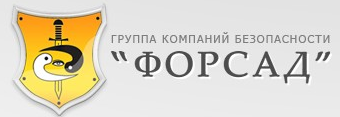 Уважаемый Клиент!Группа компаний “ФОРСАД” благодарит, Вас за то, что Вы выбрали нашу систему безопасности. Для заключения договорa Вам необходимо заполнить предлагаемый информационный лист.  Гарантируем конфиденциальность предоставленных Вами сведений.Представители Клиента, уполномоченные осуществлять сдачу и снятие Объекта с охраны, вскрывать Объект, участвовать в его осмотре и актировать действия “Общества”:Представители Клиента, уполномоченные осуществлять только сдачу и снятие Объекта с охраны: М.П.             Приложение № 6 к Договору                     № 1610/7_______ от «__» ______  201__ г.                                                        Порядок возмещения ущерба.Для возмещения ущерба в досудебном порядке Клиент должен направить претензию в адрес  Общества  в письменном виде.Претензия направляется в адрес Общества в течении 5 рабочих дней после получения Клиентом постановления о возбуждении (отказа в возбуждении) уголовного дела по факту причинения ущерба.К Претензии должны быть приложены следующие документы:- копия постановления о возбуждении либо отказе в возбуждении уголовного дела;- справка из органа внутренних дел об ущербе; - бухгалтерские и другие документы подтверждающие размер ущерба.4.   По факту подачи претензии Общество проводит служебную проверку в течении 30 дней и дает ответ Клиенту.5.   Если в ходе проверки вина Общества подтверждается Общество возмещает клиенту ущерб в течении 5 рабочих дней после подписания Заключения по результатам служебной проверки.ОБЩЕСТВО 							КЛИЕНТ					Генеральный директор 					ООО ЧОО «ФОРСАД»                                                                               		_____________(А.А. Астахов)                                              ______________  (___________)                                          1. Перечень Услуг 1. Перечень Услуг 1. Перечень Услуг 1. Перечень Услуг 1. Перечень Услуг 2. Каналы связи и их дублирование2. Каналы связи и их дублирование Мониторинг тревожных сообщенийтревожная сигнализация (ТС)   Телефон (аналоговая линия)   Телефон (аналоговая линия)   Телефон (аналоговая линия) Мониторинг тревожных сообщенийохранная сигнализация (ОС)  GSM:  SIM карта Форсад ; _______________SIM карта Клиента       GSM:  SIM карта Форсад ; _______________SIM карта Клиента       GSM:  SIM карта Форсад ; _______________SIM карта Клиента      Мониторинг тревожных сообщенийпожарная сигнализация (ПС)  Ethernet (проводная линия)  Ethernet (проводная линия)  Ethernet (проводная линия)Мониторинг сообщений технической исправности Комплекса, каналов связи и системы электропитанияМониторинг сообщений технической исправности Комплекса, каналов связи и системы электропитанияМониторинг сообщений технической исправности Комплекса, каналов связи и системы электропитанияМониторинг технологических сообщений КомплексаМониторинг технологических сообщений КомплексаМониторинг технологических сообщений КомплексаМониторинг  сообщений о постановке/снятии  Комплекса с охраныМониторинг  сообщений о постановке/снятии  Комплекса с охраныМониторинг  сообщений о постановке/снятии  Комплекса с охраныРеагирование силами МГО, время прибытия не более – днём (с 07:00 до 23:00) __ мин.                                                                                        ночью (с 23:00 до 07:00) __ мин.Реагирование силами МГО, время прибытия не более – днём (с 07:00 до 23:00) __ мин.                                                                                        ночью (с 23:00 до 07:00) __ мин.Реагирование силами МГО, время прибытия не более – днём (с 07:00 до 23:00) __ мин.                                                                                        ночью (с 23:00 до 07:00) __ мин.Реагирование силами МГО, время прибытия не более – днём (с 07:00 до 23:00) __ мин.                                                                                        ночью (с 23:00 до 07:00) __ мин.Реагирование силами МГО, время прибытия не более – днём (с 07:00 до 23:00) __ мин.                                                                                        ночью (с 23:00 до 07:00) __ мин.Реагирование силами МГО, время прибытия не более – днём (с 07:00 до 23:00) __ мин.                                                                                        ночью (с 23:00 до 07:00) __ мин.Сервисное обслуживание КомплексаСервисное обслуживание КомплексаСервисное обслуживание КомплексаСервисное обслуживание КомплексаСервисное обслуживание КомплексаНаименование орган-ии:Конт. Телефон:Сервисное обслуживание КомплексаСервисное обслуживание КомплексаСервисное обслуживание КомплексаСервисное обслуживание КомплексаСервисное обслуживание КомплексаSMS информирование SMS информирование SMS информирование SMS информирование SMS информирование Тел. Номер:3. Адрес объекта стоимость Услуг и дата начала оказания услуг3. Адрес объекта стоимость Услуг и дата начала оказания услуг3. Адрес объекта стоимость Услуг и дата начала оказания услуг3. Адрес объекта стоимость Услуг и дата начала оказания услуг3. Адрес объекта стоимость Услуг и дата начала оказания услугАдрес объектаномер объектавид платежаНазначение     объекта     Сумма  (руб.), 
Дата начала оказания         услугЕжемесячный № п\пВид услугиВид платежаЕдиницыизмеренияТариф1Охрана Объекта постом свыше одного часа.по фактуруб. в час.500СПИСОК ОПОВЕЩЕНИЯСПИСОК ОПОВЕЩЕНИЯСПИСОК ОПОВЕЩЕНИЯСПИСОК ОПОВЕЩЕНИЯСПИСОК ОПОВЕЩЕНИЯСПИСОК ОПОВЕЩЕНИЯСПИСОК ОПОВЕЩЕНИЯN п\пСписок уведомлений                                    Список уведомлений                                    ТелефонТелефонТелефонТелефон1.Единый контактный центрЕдиный контактный центр(921) 9578957(921) 9578957(921) 9578957(921) 95789572.	Мобильная Группа Охраны Мобильная Группа Охраны (921) 953-0953(921) 953-0953(921) 953-0953(921) 953-09533.	Экстренные службы (Полиция, МЧС)Экстренные службы (Полиция, МЧС)02,0102,0102,0102,014.	Клиент    Клиент    (812) 300 – 36-36(812) 300 – 36-36(812) 300 – 36-36(812) 300 – 36-365.	Организация, осуществляющая техническое обслуживание Комплекса:        Организация, осуществляющая техническое обслуживание Комплекса:        (812) 953-4-953(812) 953-4-953(812) 953-4-953(812) 953-4-953ПОРЯДОК РЕАГИРОВАНИЯПОРЯДОК РЕАГИРОВАНИЯПОРЯДОК РЕАГИРОВАНИЯПОРЯДОК РЕАГИРОВАНИЯПОРЯДОК РЕАГИРОВАНИЯПОРЯДОК РЕАГИРОВАНИЯПОРЯДОК РЕАГИРОВАНИЯТИП СООБЩЕНИЯПоследовательность оповещенияПоследовательность оповещенияПоследовательность оповещенияПоследовательность оповещенияПоследовательность оповещенияТревожные сигналыПроникновение/взлом11324Тревога КТС/Принудительное снятие Объекта с охраны11324Пожар11324Технические сигналы Разряд аккумулятора334Неисправность шлейфа, извещателей, контрольной панели, клавиатурной панели 334Неисправность радиоканала, тлф. линии, GSM линии334Технологические сигналыОтключение электропитания 220В33Утечка газа33Протечка воды33Критическая температура33№ п\пНаименование             оборудованияЕд. измеренияКоличествоЦенаСумма123456 Первичное предоставление информации к договору охраны.В договорной отдел «ООО ЧОО «ФОРСАД»Дата:ДАННЫЕ ОБЪЕКТА:ДАННЫЕ ОБЪЕКТА:Объект представляет собойОбъект представляет собойОбъект представляет собойОбъект представляет собойОбъект представляет собойОбъект представляет собойОбъект представляет собойОбъект представляет собойОбъект представляет собойОбъект представляет собойОбъект представляет собойОбъект представляет собойОбъект представляет собойОбъект представляет собойОбъект представляет собойОбъект представляет собойДАННЫЕ ОБЪЕКТА:ДАННЫЕ ОБЪЕКТА:Примечание: категория объекта указывается в соответствии с категориями прайс-листа на оказание услуг комплексной безопасностиПримечание: категория объекта указывается в соответствии с категориями прайс-листа на оказание услуг комплексной безопасностиПримечание: категория объекта указывается в соответствии с категориями прайс-листа на оказание услуг комплексной безопасностиПримечание: категория объекта указывается в соответствии с категориями прайс-листа на оказание услуг комплексной безопасностиПримечание: категория объекта указывается в соответствии с категориями прайс-листа на оказание услуг комплексной безопасностиПримечание: категория объекта указывается в соответствии с категориями прайс-листа на оказание услуг комплексной безопасностиПримечание: категория объекта указывается в соответствии с категориями прайс-листа на оказание услуг комплексной безопасностиПримечание: категория объекта указывается в соответствии с категориями прайс-листа на оказание услуг комплексной безопасностиПримечание: категория объекта указывается в соответствии с категориями прайс-листа на оказание услуг комплексной безопасностиПримечание: категория объекта указывается в соответствии с категориями прайс-листа на оказание услуг комплексной безопасностиПримечание: категория объекта указывается в соответствии с категориями прайс-листа на оказание услуг комплексной безопасностиПримечание: категория объекта указывается в соответствии с категориями прайс-листа на оказание услуг комплексной безопасностиПримечание: категория объекта указывается в соответствии с категориями прайс-листа на оказание услуг комплексной безопасностиПримечание: категория объекта указывается в соответствии с категориями прайс-листа на оказание услуг комплексной безопасностиПримечание: категория объекта указывается в соответствии с категориями прайс-листа на оказание услуг комплексной безопасностиПримечание: категория объекта указывается в соответствии с категориями прайс-листа на оказание услуг комплексной безопасностиДАННЫЕ ОБЪЕКТА:ДАННЫЕ ОБЪЕКТА:Юридическое наименование организацииЮридическое наименование организацииЮридическое наименование организацииЮридическое наименование организацииЮридическое наименование организацииЮридическое наименование организацииЮридическое наименование организацииЮридическое наименование организацииЮридическое наименование организацииЮридическое наименование организацииЮридическое наименование организацииЮридическое наименование организацииЮридическое наименование организацииЮридическое наименование организацииЮридическое наименование организацииЮридическое наименование организацииФАКТИЧЕСКИЙ АДРЕС ОБЪЕКТАОХРАНЫ:ФАКТИЧЕСКИЙ АДРЕС ОБЪЕКТАОХРАНЫ:КЛИЕНТ:(Руководитель, подписывающий договор)КЛИЕНТ:(Руководитель, подписывающий договор)ФамилияФамилияФамилияФамилияФамилияИмяИмяИмяИмяОтчествоОтчествоОтчествоОтчествоОтчествоОтчествоДолжностьТел. служ.Тел. служ.Тел. дом.Тел. дом.Тел. дом.Тел. дом.Тел. дом.ФаксФаксФаксФаксТел. моб.Тел. моб.Тел. моб.Тел. моб.Тел. моб.Тел. моб.Действующий на ОснованииПримечание. Пароль для связи с ПЦН (пульт централизованного наблюдения ФОРСАД) обязателен для заполнения, задается Вами произвольно; должен содержать не более 11 знаков.Примечание. Пароль для связи с ПЦН (пульт централизованного наблюдения ФОРСАД) обязателен для заполнения, задается Вами произвольно; должен содержать не более 11 знаков.Примечание. Пароль для связи с ПЦН (пульт централизованного наблюдения ФОРСАД) обязателен для заполнения, задается Вами произвольно; должен содержать не более 11 знаков.Примечание. Пароль для связи с ПЦН (пульт централизованного наблюдения ФОРСАД) обязателен для заполнения, задается Вами произвольно; должен содержать не более 11 знаков.Примечание. Пароль для связи с ПЦН (пульт централизованного наблюдения ФОРСАД) обязателен для заполнения, задается Вами произвольно; должен содержать не более 11 знаков.Примечание. Пароль для связи с ПЦН (пульт централизованного наблюдения ФОРСАД) обязателен для заполнения, задается Вами произвольно; должен содержать не более 11 знаков.Примечание. Пароль для связи с ПЦН (пульт централизованного наблюдения ФОРСАД) обязателен для заполнения, задается Вами произвольно; должен содержать не более 11 знаков.Примечание. Пароль для связи с ПЦН (пульт централизованного наблюдения ФОРСАД) обязателен для заполнения, задается Вами произвольно; должен содержать не более 11 знаков.Примечание. Пароль для связи с ПЦН (пульт централизованного наблюдения ФОРСАД) обязателен для заполнения, задается Вами произвольно; должен содержать не более 11 знаков.Примечание. Пароль для связи с ПЦН (пульт централизованного наблюдения ФОРСАД) обязателен для заполнения, задается Вами произвольно; должен содержать не более 11 знаков.Примечание. Пароль для связи с ПЦН (пульт централизованного наблюдения ФОРСАД) обязателен для заполнения, задается Вами произвольно; должен содержать не более 11 знаков.Примечание. Пароль для связи с ПЦН (пульт централизованного наблюдения ФОРСАД) обязателен для заполнения, задается Вами произвольно; должен содержать не более 11 знаков.Примечание. Пароль для связи с ПЦН (пульт централизованного наблюдения ФОРСАД) обязателен для заполнения, задается Вами произвольно; должен содержать не более 11 знаков.Примечание. Пароль для связи с ПЦН (пульт централизованного наблюдения ФОРСАД) обязателен для заполнения, задается Вами произвольно; должен содержать не более 11 знаков.Примечание. Пароль для связи с ПЦН (пульт централизованного наблюдения ФОРСАД) обязателен для заполнения, задается Вами произвольно; должен содержать не более 11 знаков.Примечание. Пароль для связи с ПЦН (пульт централизованного наблюдения ФОРСАД) обязателен для заполнения, задается Вами произвольно; должен содержать не более 11 знаков.Примечание. Пароль для связи с ПЦН (пульт централизованного наблюдения ФОРСАД) обязателен для заполнения, задается Вами произвольно; должен содержать не более 11 знаков.Примечание. Пароль для связи с ПЦН (пульт централизованного наблюдения ФОРСАД) обязателен для заполнения, задается Вами произвольно; должен содержать не более 11 знаков.ПЛОЩАДЬ ОБЪЕКТА (на основании  правоустанавливающих документов)      ПЛОЩАДЬ ОБЪЕКТА (на основании  правоустанавливающих документов)      ПЛОЩАДЬ ОБЪЕКТА (на основании  правоустанавливающих документов)      ПЛОЩАДЬ ОБЪЕКТА (на основании  правоустанавливающих документов)      ПЛОЩАДЬ ОБЪЕКТА (на основании  правоустанавливающих документов)      ПЛОЩАДЬ ОБЪЕКТА (на основании  правоустанавливающих документов)      ЮРИДИЧЕСКИЙ АДРЕС ОРГАНИЗАЦИИ:ЮРИДИЧЕСКИЙ АДРЕС ОРГАНИЗАЦИИ:ЮРИДИЧЕСКИЙ АДРЕС ОРГАНИЗАЦИИ:e-mail:e-mail:e-mail:(Данное поле обязательно для заполнения)(Данное поле обязательно для заполнения)(Данное поле обязательно для заполнения)(Данное поле обязательно для заполнения)(Данное поле обязательно для заполнения)БАНКОВСКИЕ РЕКВИЗИТЫ ОРГАНИЗАЦИИ:БАНКОВСКИЕ РЕКВИЗИТЫ ОРГАНИЗАЦИИ:БАНКОВСКИЕ РЕКВИЗИТЫ ОРГАНИЗАЦИИ:ИНН ИНН ИНН ИНН ИНН ИНН ИНН ИНН ИНН ОГРН ОГРН ОГРН ОГРН ОГРН ОГРН КПП КПП КПП КПП КПП КПП КПП КПП КПП БИК БИК БИК БИК БИК БИК Р/с Р/с Р/с Р/с Р/с Р/с Р/с Р/с Р/с К/с К/с К/с К/с К/с К/с К/с К/с К/с ПЕРСОНЫ, ОТВ. ЗА ОПЛАТУ СЧЕТОВ:ПЕРСОНЫ, ОТВ. ЗА ОПЛАТУ СЧЕТОВ:ФамилияФамилияФамилияФамилияФамилияФамилияИмяИмяИмяИмяИмяИмяИмяОтчествоОтчествоОтчествоДолжностьДолжностьДолжностьДолжностьДолжностьДолжностьДолжностьДолжностьТел.Тел.Тел.Тел.Тел.Тел.Тел.Тел.Тел.Тел.ФамилияФамилияФамилияФамилияФамилияФамилияИмяИмяИмяИмяИмяИмяИмяОтчествоОтчествоОтчествоДолжностьДолжностьДолжностьДолжностьДолжностьДолжностьДолжностьДолжностьТел.Тел.Тел.Тел.Тел.Тел.Тел.Тел.Тел.Тел.ФаксФаксФаксФаксФаксФаксФаксПЕРСОНЫ, ОТВ. ЗА ЭКСПЛУАТАЦИЮ:ПЕРСОНЫ, ОТВ. ЗА ЭКСПЛУАТАЦИЮ:ФамилияФамилияФамилияФамилияФамилияФамилияИмяИмяИмяИмяИмяИмяИмяОтчествоОтчествоОтчествоПарольПарольПарольПарольПарольДолжностьДолжностьДолжностьДолжностьДолжностьДолжностьДолжностьДолжностьДолжностьТел.  Тел.  Факс     Факс     Факс     АДРЕС ДЛЯ ПИСЕМ:Индекс Индекс АДРЕС ДЛЯ ДОСТАВКИ СЧЕТОВ-ФАКТУР:АДРЕС ДЛЯ ДОСТАВКИ СЧЕТОВ-ФАКТУР:АДРЕС ДЛЯ ДОСТАВКИ СЧЕТОВ-ФАКТУР:СТРОГО КОНФИДЕНЦИАЛЬНО!СТРОГО КОНФИДЕНЦИАЛЬНО!СТРОГО КОНФИДЕНЦИАЛЬНО!СТРОГО КОНФИДЕНЦИАЛЬНО!Данную форму необходимо заполнить и передать в договорной отдел группы компаний ФОРСАДДанную форму необходимо заполнить и передать в договорной отдел группы компаний ФОРСАДДанную форму необходимо заполнить и передать в договорной отдел группы компаний ФОРСАДДанную форму необходимо заполнить и передать в договорной отдел группы компаний ФОРСАДДанную форму необходимо заполнить и передать в договорной отдел группы компаний ФОРСАДДанную форму необходимо заполнить и передать в договорной отдел группы компаний ФОРСАДДанную форму необходимо заполнить и передать в договорной отдел группы компаний ФОРСАДДанную форму необходимо заполнить и передать в договорной отдел группы компаний ФОРСАДДанную форму необходимо заполнить и передать в договорной отдел группы компаний ФОРСАДДанную форму необходимо заполнить и передать в договорной отдел группы компаний ФОРСАДДанную форму необходимо заполнить и передать в договорной отдел группы компаний ФОРСАДДанную форму необходимо заполнить и передать в договорной отдел группы компаний ФОРСАДДанную форму необходимо заполнить и передать в договорной отдел группы компаний ФОРСАДДанную форму необходимо заполнить и передать в договорной отдел группы компаний ФОРСАДДанную форму необходимо заполнить и передать в договорной отдел группы компаний ФОРСАДПримечание. Данная таблица обязательна для заполнения, должна содержать не менее двух представителей,         с указанием паролей для связи с ПЦН.Примечание. Данная таблица обязательна для заполнения, должна содержать не менее двух представителей,         с указанием паролей для связи с ПЦН.Примечание. Данная таблица обязательна для заполнения, должна содержать не менее двух представителей,         с указанием паролей для связи с ПЦН.Примечание. Данная таблица обязательна для заполнения, должна содержать не менее двух представителей,         с указанием паролей для связи с ПЦН.Примечание. Данная таблица обязательна для заполнения, должна содержать не менее двух представителей,         с указанием паролей для связи с ПЦН.Примечание. Данная таблица обязательна для заполнения, должна содержать не менее двух представителей,         с указанием паролей для связи с ПЦН.Примечание. Данная таблица обязательна для заполнения, должна содержать не менее двух представителей,         с указанием паролей для связи с ПЦН.Примечание. Данная таблица обязательна для заполнения, должна содержать не менее двух представителей,         с указанием паролей для связи с ПЦН.Примечание. Данная таблица обязательна для заполнения, должна содержать не менее двух представителей,         с указанием паролей для связи с ПЦН.1.ФамилияФамилияИмяИмяИмяОтчествоОтчествоТел дом.Пароль для связи с ПЦНПароль для связи с ПЦНПароль для связи с ПЦНПароль для связи с ПЦНМоб. тел. или пейджерМоб. тел. или пейджерМоб. тел. или пейджерМоб. тел. или пейджерТел сл.2.ФамилияФамилияИмяИмяИмяОтчествоОтчествоТел дом.Пароль для связи с ПЦНПароль для связи с ПЦНПароль для связи с ПЦНПароль для связи с ПЦНМоб. тел. или пейджерМоб. тел. или пейджерМоб. тел. или пейджерМоб. тел. или пейджерТел сл.3.ФамилияФамилияИмяИмяИмяОтчествоОтчествоТел дом.Пароль для связи с ПЦНПароль для связи с ПЦНПароль для связи с ПЦНПароль для связи с ПЦНМоб. тел. или пейджерМоб. тел. или пейджерМоб. тел. или пейджерМоб. тел. или пейджерТел сл.4.ФамилияФамилияИмяИмяИмяОтчествоОтчествоТел дом.Пароль для связи с ПЦНПароль для связи с ПЦНПароль для связи с ПЦНПароль для связи с ПЦНМоб. тел.Моб. тел.Моб. тел.Моб. тел.Тел сл.5.ФамилияФамилияИмяИмяИмяОтчествоОтчествоТел дом.Пароль для связи с ПЦНПароль для связи с ПЦНПароль для связи с ПЦНПароль для связи с ПЦНМоб. тел. Моб. тел. Моб. тел. Моб. тел. Тел сл.ФамилияИмяОтчествоОтчествоОтчествоПароль для связи с ПЦНПароль для связи с ПЦНПароль для связи с ПЦН1.2.3.4.5.6.7.Примечание. Пароль для связи с ПЦН (пульт централизованного наблюдения ФОРСАД) задается Вами произвольно; должен содержать не более 11 знаков.Примечание. Пароль для связи с ПЦН (пульт централизованного наблюдения ФОРСАД) задается Вами произвольно; должен содержать не более 11 знаков.Примечание. Пароль для связи с ПЦН (пульт централизованного наблюдения ФОРСАД) задается Вами произвольно; должен содержать не более 11 знаков.Примечание. Пароль для связи с ПЦН (пульт централизованного наблюдения ФОРСАД) задается Вами произвольно; должен содержать не более 11 знаков.Примечание. Пароль для связи с ПЦН (пульт централизованного наблюдения ФОРСАД) задается Вами произвольно; должен содержать не более 11 знаков.Примечание. Пароль для связи с ПЦН (пульт централизованного наблюдения ФОРСАД) задается Вами произвольно; должен содержать не более 11 знаков.Примечание. Пароль для связи с ПЦН (пульт централизованного наблюдения ФОРСАД) задается Вами произвольно; должен содержать не более 11 знаков.Примечание. Пароль для связи с ПЦН (пульт централизованного наблюдения ФОРСАД) задается Вами произвольно; должен содержать не более 11 знаков.Примечание. Пароль для связи с ПЦН (пульт централизованного наблюдения ФОРСАД) задается Вами произвольно; должен содержать не более 11 знаков.СЛУЖБА БЕЗОПАСНОСТИ:СЛУЖБА БЕЗОПАСНОСТИ:НаименованиеНаименованиеНаименованиеТелефоныТелефоны(Заполняется при наличии таковой у клиента и необходимости дублирования тревожных сообщений по указанным телефонам)(Заполняется при наличии таковой у клиента и необходимости дублирования тревожных сообщений по указанным телефонам)(Заполняется при наличии таковой у клиента и необходимости дублирования тревожных сообщений по указанным телефонам)(Заполняется при наличии таковой у клиента и необходимости дублирования тревожных сообщений по указанным телефонам)(Заполняется при наличии таковой у клиента и необходимости дублирования тревожных сообщений по указанным телефонам)(Заполняется при наличии таковой у клиента и необходимости дублирования тревожных сообщений по указанным телефонам)(Заполняется при наличии таковой у клиента и необходимости дублирования тревожных сообщений по указанным телефонам)КЛИЕНТ:Фамилия И. О.Подпись